「女性塾」参加申込書※以下の事項をご記入の上、ご紹介者にお渡しいただくか、メール（say@widebook.net)に添付してご送付ください。お申し込み日：　　　年　　　月　　　日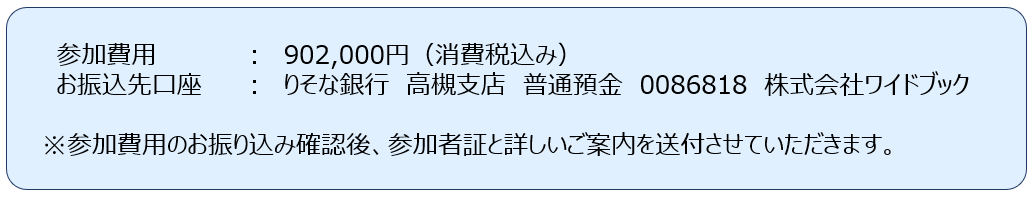 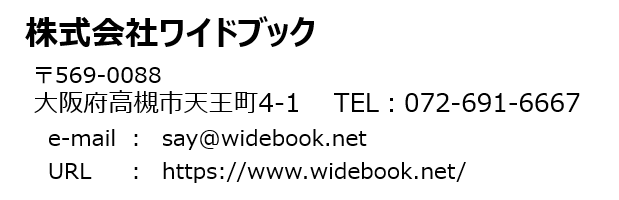 参加会場どちらかに☑を入れてください□　東京□　大阪□　大阪会社名ふりがな歳参加者名／年齢歳メールアドレス　　　@　　　@　　　@申込責任者申込責任者申込責任者申込責任者部署名ご芳名ご連絡先〒〒〒お電話番号メールアドレス　　　＠　　　＠　　　＠お振込みご予定　　月　　日　　月　　日　　月　　日ご紹介者名